Application Form*not required to apply, but required upon successful hiring before beginning employment 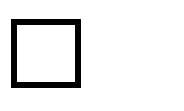 Signature	DateMust include a resume along with applicationPersonal InformationPersonal InformationPersonal InformationFirst NameLast NameInitial.Address:Address:Address:City Town:Postal Code:Postal Code:Phone: (Home)	Cell:Phone: (Home)	Cell:Phone: (Home)	Cell:Email:Email:Email:Date of Birth:Date of Birth:Date of Birth:QualificationsQualificationsQualificationsHave you ever been employed with the Town beforeYesNoValid First Aid*YesNoCPR C*YesNoRNC Code of Conduct/Vulnerable Sector Check* YesNoHigh Five: Principles of Healthy Child Development*YesNoValid Driver’s License (required for certain positions) YesNoDaily Access to Vehicle (required for certain positions)YesNoEducationEducationEducationEducationEducationEducational InstituteProgramProgramProgramDegree/Diploma/CertificateExperienceExperienceExperienceExperienceExperienceExperiencePrevious Work ExperiencePrevious Work ExperienceDateDutiesDutiesDutiesApplication submitted for: Application submitted for: Application submitted for: Application submitted for: Application submitted for: Application submitted for: Summer Programs CoordinatorSummer Programs CoordinatorSpring Start Date Summer Camp Councillors Summer Camp Councillors Late June – Late August  Summer Program Inclusion Councillor  Summer Program Inclusion Councillor Late June – Late AugustCommunity Ambassadors Community Ambassadors Late June – Late August Experience ContinuedCheck off all boxes that apply, and complete the information belowExperience in planning and running programs for children ages 5 – 12:Working with a person with a disability or special needSupervising staff, Facilitating trainingOther qualifications, experience:Reference InformationReference InformationReference InformationReferenceRelationContact